 OP ONTDEKKING IN HET brussels PARLEMENThandleiding voor de leerkrachtII. InstructiesVoorbereiding: 4 groepen maken- Maak 4 werktafels.- Leg op elke tafel een foto (zie bij documenten) en een dossier met de bijhorende antwoordbladen.- Maak de puzzels klaar.Je vindt in de map een set van 2x4 foto’s van het Federaal Parlement.Verknip 1 set: knip elke foto in zoveel stukken als er leden zullen zijn van een groep (vb. voor 21 leerlingen: 3 groepen van 5 en 1 groep van 6 – per groep maximum 6 leerlingen).Steek de stukken van de foto’s in een plastic zak. Bij het binnenkomen van het lokaal trekken de leerlingen een stuk van de foto en gaan aan de tafel zitten waar die foto ligt. Wij weten uit ervaring dat het van het allergrootste belang is dat deze groepsverdeling WILLEKEURIG gebeurt. 
1. Het dossierElke groep krijgt een dossier met het onderwerp van zijn reportage. Dit dossier bestaat uit:een tiental vragenhulpdocumenten om deze vragen te kunnen beantwoorden2. Waarvoor dient het dossier?Het dossier dient om kennis op te doen over het onderwerp.Het dossier dient om het onderwerp van de reportage te begrijpen.3. Vragen oplossen: methodeWerk verdelen (a)Vragen beantwoorden (b)Kennis doorgeven (c)a) Het werk verdelenVorm een tandem met iemand uit je groep.Elke tandem neemt 2 à 3 vragen voor zijn rekening.b) Vragen beantwoordenAan de hand van de hulpdocumenten die genummerd zijn volgens dossier en volgens vraag.De antwoorden worden op de antwoordfiches geschreven.Gebruik voor de antwoorden niet meer plaats dan voorzien werd op de fiche.c) Kennis doorgevenElk tandem geeft de opgedane kennis door aan de rest van de groep: dat was de vraag, dat is het antwoord.Nu beschikt de hele groep over dezelfde kennis.Nu kent de groep de inhoud van de reportage.III. bijkomende informatieSleutelcompetenties/eindtermen/voetenContext 5 Politiek-juridische samenleving > Vakoverschrijdende Eindtermen5. De leerlingen tonen aan dat het samenleven in een democratische rechtsstaat gebaseerd is op rechten en plichten die gelden voor burgers, organisaties en overheid.6. De leerlingen erkennen de rol van controle en evenwicht tussen de wetgevende, uitvoerende en rechterlijke macht in ons democratisch bestel.8. De leerlingen onderscheiden de hoofdzaken van de federale Belgische staatsstructuur.10. De leerlingen illustreren hoe een democratisch beleid het algemeen belang nastreeft en rekening houdt met ideeën, standpunten en belangen van verschillende betrokkenen.Context 6 Socio-economische samenleving > VakoverschrijdendeEindtermen1. De leerlingen leggen met voorbeelden uit hoe welvaart wordt gecreëerd en hoe een overheid inkomsten verwerft en aanwendtGelinkte workshopsDeze dossiers heb je nodig in de klas om de workshop reporters in het Brussels Parlement te volgen. In groepjes plannen en maken de leerlingen een videoreportage over het federale parlement en interviewen ze een parlementslid. De montage van de reportages wordt in BELvue op de dag van de workshop uitgevoerd.IV. om verder te gaan.Je kunt de inhoud van de reportage gaan vergelijken met de werkelijkheid. De leerlingen gaan hun reportage toetsen aan de website van de geïnterviewde. Is de info dus zij gekregen hebben van de politicus gelijk aan hetgeen er op zijn/haar website staat?I. Praktische FicheI. Praktische FicheI. Praktische Fiche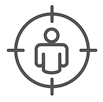 Doelgroepderde graad SO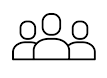 AantalGeen minimum of maximum voor het aantal deelnemers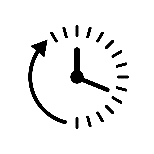 Duur3 lesuren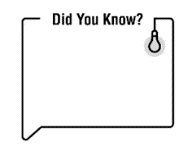 kort beschrijvingDe klas wordt in groepen verdeeld en elke groep krijgt een dossier met het onderwerp over het parlement. Dit dossier bestaat uit een tiental vragen en hulpdocumenten om deze vragen te kunnen beantwoordenHet dossier dient om kennis op te doen over het onderwerp.Deze kennis wordt gedeeld met de rest van de klas.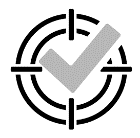 LeerdoelenLeerlingen kunnen in groep samenwerkenLeerlingen kunnen informatie uit een tekst halenLeerlingen kunnen informatie doorgeven aan leeftijdsgenotenLeerlingen maken kennis met de werking van een parlement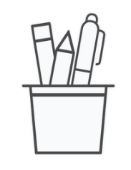 MateriaalDossier per groepInvulbladenComputer met internet verbinding (optioneel)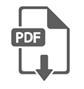 Te gebruiken documentenHandleidinghttps://belvue.be/nl/documentation/reporters-het-brussels-parlement-voorbereiding correctie